主日講題： 丈夫與妻子 vs 基督與教會經    文： 以弗所書5:21-33詩    歌： 唯有耶穌、帶我進入祢的同在、救贖的恩典報告事項【歡迎】第一次來參加聚會的新朋友和弟兄姊妹，我們在主裡竭誠歡迎；請簡短自我介紹，讓我們認識您；邀請會後留下享用愛筵。3/3(主日)上午10:30-12:00生命見證特會，講員：萬文穎弟兄，講題: 新的生命~~為主而活，歡迎弟兄姊妹邀請慕道朋友來參加。上半年門訓課程：新約導論，講師：呂允仁弟兄，時間：4/13-5/18共六週，週六上午9:00~12:00，費用1500元，請向行政同工麗蓉姊妹報名。2019年教會經常費以外，各項事工預算： 宣教事工 100,000元、特會補助 70,000元、會所建物維修 200,000元、青少年事工 277,000元、兒童主日學 32,250元； 合計 679,250元。 請弟兄姊妹在金錢奉獻上為主擺上，神的聖工更加興旺。(明細表張貼在走廊公佈欄)主日聚會時，請服事的同工坐在第一、二排的座位。代禱事項求主帶領教會建立合  神心意的治理體制，加添信心順服真理，按屬靈的原則而行，讓聖靈掌權，建造  神的教會。蘇翠君姊妹2/11-2/23返陸探親，求主保守她平安順利，在所行事上引領賜福。為添立弟兄的父親(邱金霖)氣喘及雙腳水腫，最近來台中就醫，求主醫治。吳淑美的女兒(嘉安)罹患游離肺，近期將作手術，求主保守平安順利。妃翎姊的先生(朱一飛)最近生病，身體不適，求  神醫治。依玲的母親左眼視力恢復，求主醫治。偉銘弟兄的母親癌症化療，求 神大能醫治保守。錦坤標靶治療得以有好的療效。【教會上週奉獻收入】：主日奉獻 880  元/ 什一奉獻 132,300  元/  宣教基金 13,000  元/ 感恩奉獻 1,500元/ 建堂基金 3,000元/ 代轉奉獻1包    合計 150,680 元 (註: 若為教會某肢體特別奉獻，原則上教會為代轉性質，不開立奉獻憑證。上年度奉獻憑證預計於四月份前會開立發放，以便您報稅扣抵使用，一月份教會收支表明細請參閱報表。 ) 兒童主日學 暨 學青團契 報告/代禱事項主日愛筵後1:00召開兒童主日學會議，兒主老師請踴躍參加。2. 為國三生高中升學考試禱告（邱浩恩、劉耀心、李君衛、謝立箴、楊涵兮、毛鳳堯、廖品柔），求主預備適合的學校科系，賜給學生們智慧以及倚靠主的信心；為高三生（洪旻謙、陳柏諺）禱告，求主賜下夠用時間體力來準備大學考試。3. 為FJ敬拜團成員能夠穩定團練，感謝主！求主恩手繼續引領，主聖靈親自恩膏團員以及雅婷姊妹。大專團契事工從2/16開始聚會；青少年可以適應參與主日聚會，及主日下午團契聚會。長青講題：跟過耶穌的人      經    文：使徒行傳 第四章 長青團契 暨 惠來關懷服務協會 報告/代禱事項黃滄敏弟兄已在2/12回到美國，願主賜福前面道路，特別謝謝他幾個月來在長青的服事。 袁媽媽將於2/27作白內障手術請代禱!3/21-23長青團契野外禮拜：三天兩夜台東之旅，報名繳費請洽瑞娟姊妹。3. 本週日中午1：00-2：00於教會社區教室召開第三屆第六次理監事會議，寶貴建議請洽慧娟總幹事。4. 農曆年後協會據點的服務將從2/26(週二)重新開始，歡迎社區長輩一同來參與豐富的據點活動。 眾教會 暨 台灣基督徒聚會處差傳協會(CTIT) 報告/代禱事項1.中科教會：新的一年，求神讓我們「用真理建造自己，以生命見證基督」，並繼續在華琦哥讀經時間帶領下，研讀保羅書信，在聖經上紮根。2.虎尾教會：求神祝福教會會所修繕工程的規劃，招募奉獻550萬，施工得以順利今年底完成。3.新年度差傳協會在訓練中心、宣教、文字三方面事工的計畫和發展，求神帶領。神眼中的教會 　　根據新約聖經的記載，可以看到有關教會的七個啟示：　一．教會是神的國（弗二：19；太二四：14；可一：14-15）　　“這樣你們不再作外人和客旅，是與聖徒同國，是神家裏的人了。”既是神的國，就有治理權。基督是主，教會要敬拜祂，順服祂的王權，接受祂的統治和保護。基督的王權要藉着教會彰顯出來，因為教會是祂的國。神在教會中掌權，要治理祂的子民，保護及供應祂子民一切的需要。神的子民則要傳遞天國的異象，服事基督，廣傳福音，使神的國度擴展，福音早日傳遍萬邦，期盼神的國度早日降臨。　二．教會是神的家（弗二：19；提前三：14-16）　　教會不單是神的國，也是神的家。家是世界上最溫暖的地方，又是有愛的地方。西方有一句諺語： “No Place Like Home”（在家千日好），就是描寫家的可愛。家是享受與安息的地方，遊子在外得不到安息，一回家就好了。好像路加福音第十五章記載的浪子，他在外流蕩，飽受痛苦，一旦回家，他的一切問題就解決了。教會是神的家，該是有愛，有溫暖，有同情，有享受的地方。我們是神的兒女，在神的家享受祂的豐富，而我們作為神家中一分子的，就要對這個家有責任。家也是一個生命成長的地方，更是一個“生產”的地方，一對夫婦結合後，可以生養兒女。神的家也是會增長擴大的，是一個以生命產生生命的地方。　三．教會是基督的身體（弗一：22-23，四：11-16）　　教會是那充滿萬有者所充滿的，這是生命上的關係。基督是教會的元首（頭），教會是祂的身體，二者有着生命的聯系，因此教會是一個生命有機體，不是社團，不是建築物，而是生命的群體。路加醫生描寫耶穌的童年時，有句精彩動人的話：“耶穌的智慧和身量，並神和人喜愛祂的心，都一齊增長。”（路二：52）這是何等美麗的一幅圖畫，使我們看到基督的身體在四方面的均衡發展：即智慧的增長，體育的增長，靈育的增長及群育的增長。這種均衡的發展，正是教會所需要的，惟有均衡的發展才能發揮出肢體互相配搭的果效：是為“要成全聖徒，各盡其職，建立基督的身體，直等到我們眾人在真道上同歸於一，認識神的兒子，得以長大成人，滿有基督長成的身量。”　四．教會是聖靈的殿（弗二：22；彼前二：4-9）　　“你們也靠祂同被建造，成為神藉着聖靈居住的所在。”殿是敬拜的地方，也就是神兒女們事奉的地方，每個神的兒女都要盡心竭力事奉神，討祂的喜悅。因此，殿要達到能敬拜及事奉的目的，最主要的條件就是聖潔。主在世時，就有兩次潔淨聖殿的記錄。一次是祂第一次上耶路撒冷之行的，表示祂何等看重聖殿的聖潔。保羅說：“豈不知你們的身子就是聖靈的殿嗎？”（林前六：19）我們既是聖靈的殿，就要時常保持聖潔，才配敬拜及事奉。　五．教會是羊圈（約一○：10-16）　　羊圈就是羊群聚集的地方，既有羊群就需要牧養。主復活後在加利利海邊查問彼得的愛心，然後才託付他牧養羊群的重任。可見牧養羊群需要極大的愛心。在那次的委託中，主給彼得三大使命：1.餵養小羊，2.牧養大羊，3.餵養大羊老羊。（約二一：15-17）無論餵養或牧養，都是需要極大的愛心與耐心。因此彼得到了晚年的時候，他永不忘記主當年對他的託付，他寫彼得前後書的時候，就諄諄告誡那些與他同作長老的人：“務要牧養在你們中間神的群羊，按着神旨意照管他們…”（彼前五：1-4）這是彼得的心聲，也是今日教會的責任及使命。　六．教會是金燈臺（啟一：12-13,20）　　主耶穌在啟示錄中直接說到金燈臺就是教會，金燈臺的作用是甚麼？它惟一的作用就是發光，那意思是再清楚不過了。教會在地上的使命就是要為主發光，就像金燈臺若不能發光就失去了它的作用一樣。發光的意思就是見證，即教會在地上要有好見證，使主的名得榮耀。主曾說：“你們是世上的光。城造在山上是不能隱藏的。人點燈，不放在斗底下，是放在燈臺上，就照亮一家的人。你們的光也當這樣照在人前，叫他們看見你們的好行為，便將榮耀歸給你們在天上的父。（太五：14-16）　七．教會是基督的新婦（弗五：22-23；啟二一：2，二二：17）　　保羅以夫婦的關係來描寫基督與教會的關係，這種密切不可分的關係即是愛的聯合，世上沒有任何關係比夫婦的關係更密切。正如夫婦成為一體，基督與教會也同樣成為一體。新婦要給丈夫有所享受及滿足，教會既是基督的新婦，她就得完全順服基督，愛基督，並且要完全的貞潔，忠於基督，這是新婦的責任。基督既為教會捨命，祂將完全的愛給了教會，教會也要將完全的愛給基督，使祂在教會身上也享受完全純一貞忠的愛，這才能滿足基督的心。很可惜！今天的教會在許多方面未能滿足主的心，特別在愛這方面。因此，主責備以弗所教會，說她失去了起初的愛心（啟二：4），這是主最不能容忍的。
　　以上七點，是神心目中的教會的內容。你我既是神的兒女，是教會的一分子，就應該遵行神的旨意。我們應該反省自己究竟和教會的關係如何？有沒有認識教會的真理，按照主所要求的，和教會保持正常的關係，來完成教會在地上應負的使命？教會的使命，在以弗所書第四章中很清楚指出：1.成全聖徒，2.各盡其職，3.建立基督的身體，4.叫眾人在真道上同歸於一，5.認識神的兒女，6.得以長大成人，7.滿有基督長成的身量。（四：11-16）　　“但願祂在教會中，並在基督耶穌裏得着榮耀，直到世世代代，永永遠遠。阿們！”（弗三：21）神設立教會在地上，最大的目的就是要彰顯祂的榮耀。因此，我們無論在甚麼時候，任何環境，都要活出榮耀神的生活，使教會成為神心目中的教會，這才能滿足神的心，達到神建立教會在地上的目的。阿們！(節自金燈台/作者何衛中) 本週金句：使徒行傳第六章 3-4 節所以弟兄們，當從你們中間選出七個有好名聲、被聖靈充滿、智慧充足的人，我們就派他們管理這事。但我們要專心以祈禱、傳道為事。 財團法人惠來里基督徒聚會處Hui Lai Li Christian Assembly第1189期2019年2月17日 主    日    週  報第1189期2019年2月17日地址：台中市西屯路二段208巷3號 （塔木德飯店旁的機車行巷內）電話：（04）2311-3896       傳真：（04）2312-7514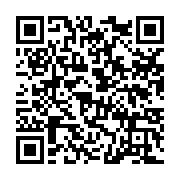 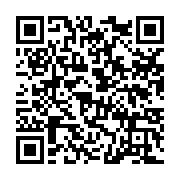 Email: hll.church@gmail.com   網站：hllchurch.org統編：7895-2779           惠來里基督徒聚會處     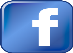 異象：傳揚福音．成全聖徒．建立教會．候主再臨今年主題：奉獻生命活石，建造神的教會  本週同步讀經進度：使徒行傳第六章地址：台中市西屯路二段208巷3號 （塔木德飯店旁的機車行巷內）電話：（04）2311-3896       傳真：（04）2312-7514Email: hll.church@gmail.com   網站：hllchurch.org統編：7895-2779           惠來里基督徒聚會處     異象：傳揚福音．成全聖徒．建立教會．候主再臨今年主題：奉獻生命活石，建造神的教會  本週同步讀經進度：使徒行傳第六章本週下週主日崇拜聚會講員 謝國銘弟兄 黃氣財弟兄領會、司琴、配唱 偉銘、慧雯、淑玲 同正、雅婷、麗蓉插花、錄影、音控金菊、慶忠、依玲金峰、僑偉、重光分發週報、愛筵後清理家庭第三大組家庭第四大組兒童主日學威皓；微惠、敏恩詩韻、建美、旻謙、雯麗總招待、值星同工明淵、宙祥賜郎、光中擘餅/遞餅宙祥/明淵、振豪光中/偉俊、美妹遞杯旻謙、雯麗、立箴、如玉淑芬、瑞娟、貴紫、敏恩本週(2/14)下週(2/21)週四長青崇拜聚會講員 曾嘉逸弟兄 查經：使徒行傳 第5章領會/查經 偉俊、美妹 文英/金菊.曜同.朋飛愛筵服事 玉蘭、秀足、金菊 朱蔭、芳娜、慧娟